Volunteer Screening InterviewThis form is a suggested starting point for interviewing a potential ministry program team member. Before starting the interview, inform the applicant that their answers may be disclosed to appropriate leaders in the church. Interviews should be conducted by a minimum of two people, ensuring that there is no actual or perceived conflict of interest for those conducting the interview.Open in prayerCan you describe more fully the reasons you desire to be involved with this ministry?Can you describe a positive experience in your past ministry?Can you describe a negative experience in your past ministry?Do you consider yourself a positive role model?  Why/not?  Is there any other information relating to your suitability for this ministry?[add in ministry-specific questions]Read through the Code of Conduct together.Read through and discuss any YES responses to the screening check questionnaire.Team CommitmentIn becoming a Volunteer Leader, I agree to adhere to the code of conduct and to attend team meetings and in-service training.I am willing to make a commitment to team leadership.to the team or alternatively give my team leader notice that I do not wish to continue in this role.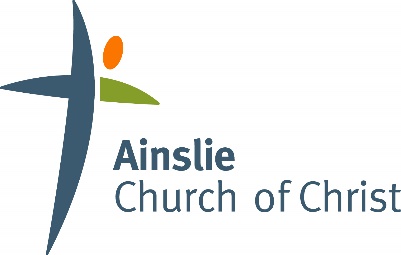 I commit to this team for months at the end of which I will renew my commitmentApplicant:Signature:Interviewer 1:Signature:Signature:Interviewer 2:Signature:Signature:Interviewer 3:Signature:Signature:Interviewer 4:Signature:Signature:Date of interview:Date of interview: